知识产权与遗传资源、传统知识和民间文学艺术
政府间委员会第二十八届会议2014年7月7日至9日，日内瓦议程草案秘书处编拟会议开幕通过议程见本文件和文件WIPO/GRTKF/IC/28/INF/2及WIPO/GRTKF/IC/28/INF/3。通过第二十七届会议报告见文件WIPO/GRTKF/IC/27/10 Prov.2。认可若干组织与会见文件WIPO/GRTKF/IC/28/2。土著和当地社区的参与-	自愿基金运作最新情况见文件WIPO/GRTKF/IC/28/3、WIPO/GRTKF/IC/28/INF/4和WIPO/GRTKF/IC/28/INF/6。-	自愿基金咨询委员会的任命见文件WIPO/GRTKF/IC/28/3。-	土著和当地社区专家小组通知见文件WIPO/GRTKF/IC/28/INF/5。-	土著和当地社区的参与：关于为自愿基金实行补助捐款的提案见文件WIPO/GRTKF/IC/28/10。遗传资源、传统知识和传统文化表现形式跨领域审查以及回顾进展并向大会提出建议-	关于知识产权与遗传资源的合并文件见文件WIPO/GRTKF/IC/28/4。-	保护传统知识：条款草案见文件WIPO/GRTKF/IC/28/5。-	保护传统文化表现形式：条款草案见文件WIPO/GRTKF/IC/28/6。-	关于遗传资源及相关传统知识的联合建议见文件WIPO/GRTKF/IC/28/7。-	关于使用数据库对遗传资源和遗传资源相关传统知识进行防御性保护的联合建议见文件WIPO/GRTKF/IC/28/8。-	关于由WIPO秘书处对避免错误授予专利和遵守现有获取与惠益分享制度的相关措施进行研究的职责范围提案见文件WIPO/GRTKF/IC/28/9。-	知识产权与遗传资源、传统知识和传统文化表现形式重要词语汇编见文件WIPO/GRTKF/IC/28/INF/7。-	WIPO传统知识、传统文化表现形式和遗传资源网站上可用的资源见文件WIPO/GRTKF/IC/28/INF/8。-	知识产权与遗传资源、传统知识和传统文化表现形式土著专家讲习班报告见文件WIPO/GRTKF/IC/28/INF/9。-	对有关国家级数据库和国际门户网站的问题的答复见文件WIPO/GRTKF/IC/28/INF/10。知识产权与遗传资源、传统知识和民间文学艺术政府间委员会(IGC)对落实发展议程相关建议的贡献任何其他事务会议闭幕［文件完］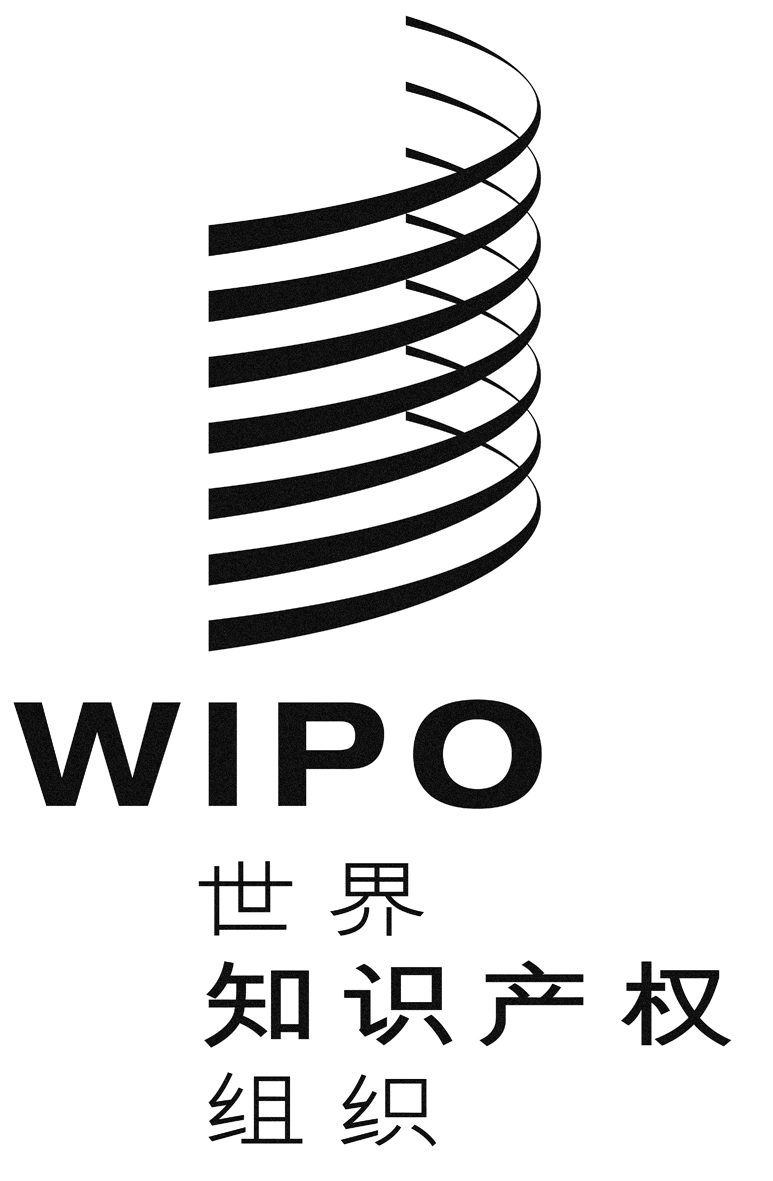 CWIPO/GRTKF/IC/28/1 prov.WIPO/GRTKF/IC/28/1 prov.WIPO/GRTKF/IC/28/1 prov.原 文：英文原 文：英文原 文：英文日 期：2014年4月28日  日 期：2014年4月28日  日 期：2014年4月28日  